SAUNDERS COUNTY FAIR 4-H EXHIBITS TOP CURRICULUM EXHIBITOR AWARD ENTRY FORM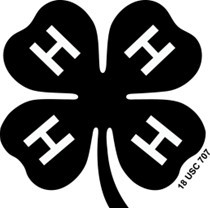 ENTRY DEADLINE: AUGUST 10THEmail Entries to: Saunders-County@unl.edu OR Turn them into the office at 1071 County Road G, IthacaNAME: 			  4-H AGE (as of 1/1): 	4-H CLUB: 		 PARENT/GUARDIAN NAME: 		 PARENT/GUARDIAN CELL: 		 PARENT/GUARDIAN EMAIL: 				CRITERIA: POINT SYSTEMPurple Ribbon = 12 points 	Gold Medal = 4 points	The highest total points will determine the award winner.Blue Ribbon = 8 points 	Silver Medal = 3 points	Ties will be broken byRed Ribbon = 4 points 	Bronze Medal = 2 points	1)Most Purple Ribbons ReceivedWhite Ribbon = 2 points	Champion Exhibit = 2 points	2)Most Exhibits Selected for State Selected for State Fair = 2 points	Reserve Champ. Exhibit = 1 point	3)FairMost Gold Medals Received within the Curriculum AreaParticipate in PASE or Horse Stampede = 10 pointsCURRICULUM AREA (check ONE per entry form)	Animal Science	Communications & Expressive Arts	Consumer & Family Sciences	Environmental Education & Earth Science	Healthy Lifestyles	Leadership, Citizenship & Personal Development	Plant Science	Science, Engineering & TechnologyName:	Curriculum Area:PROJECT AREADIV. # & NAMECLASS # & NAMEDESCRIPTIONAWARDS/POINTSAWARDS/POINTSAWARDS/POINTSAWARDS/POINTSAWARDS/POINTSAWARDS/POINTSAWARDS/POINTSPROJECT AREADIV. # & NAMECLASS # & NAMEDESCRIPTIONPBRWSTATEMEDALCHAMPEXAMPLE:Clothing222 - STEAM Clothing II6 - Upcycled GarmentShirt Apron12242TOTALSTOTALSTOTALSTOTALS